Конспект фронтального занятия по развитию слухового восприятия и формированию произношения в первом классе.                                                                                                                                                                     Учитель – сурдопедагог  Байцаева Людмила Алборовна.    Тема: Развитие слухового восприятия на уроке развития речи, на материале  по теме: "Кавказ"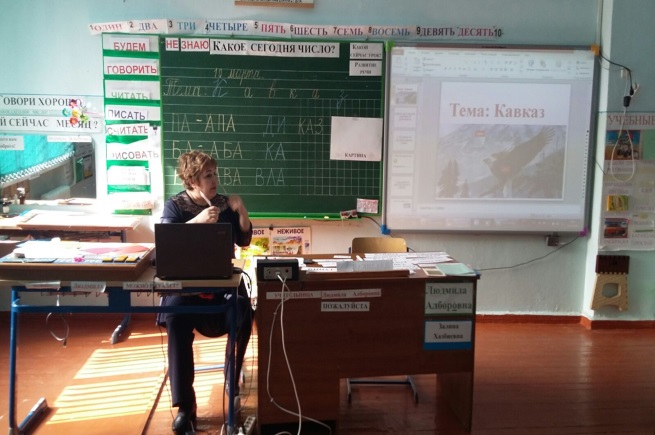 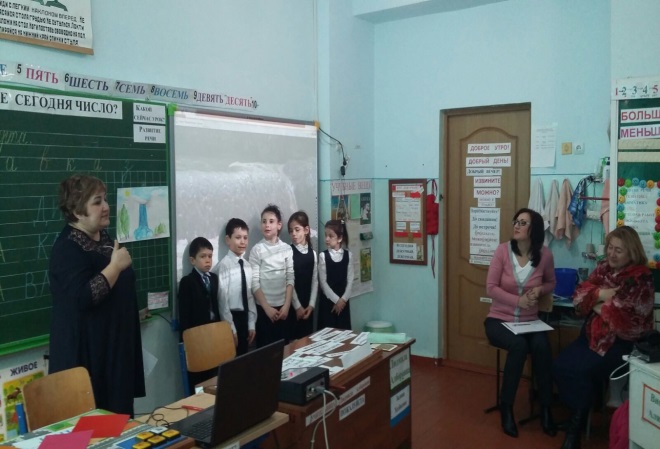 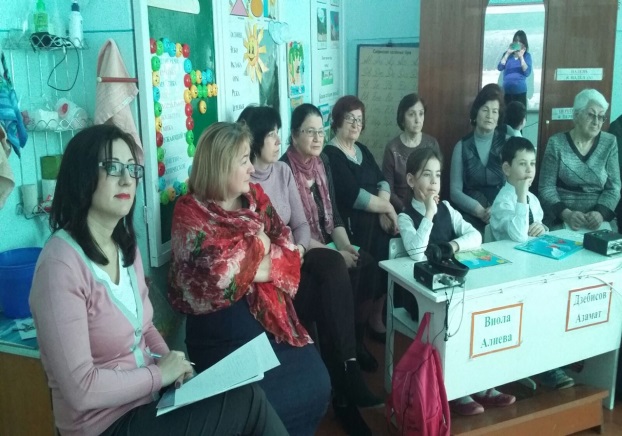 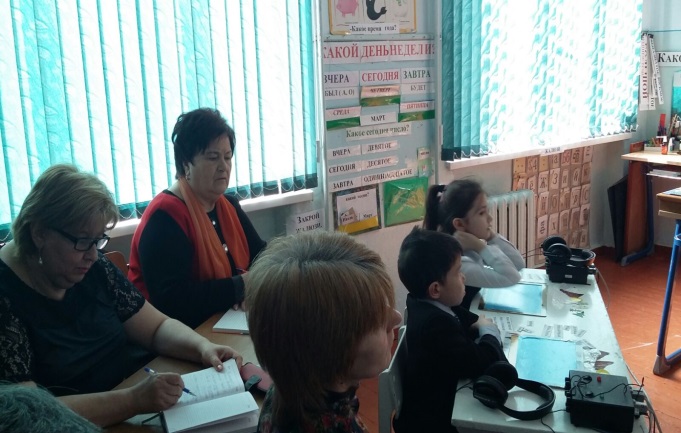 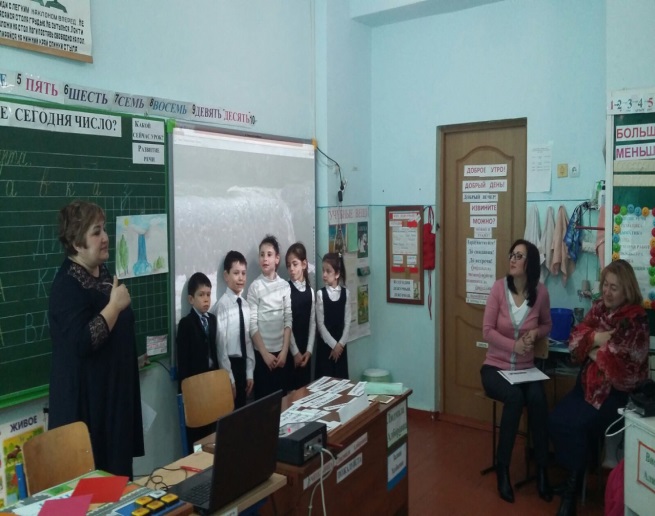 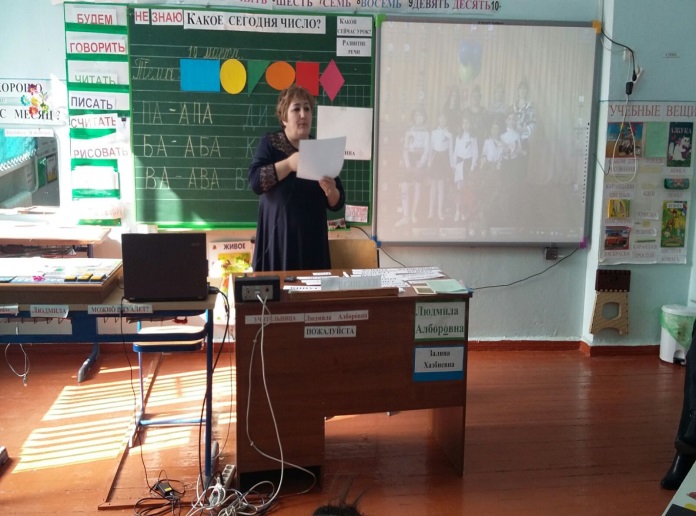 Цель: поупражнять учеников в постановке вопросов в правильнойформе, работать над предложением, над логичностью мышления,над автоматизацией звука (ш) в слогах, словах, фразах. Развивать внимание, память, мышление.закрепить произношение сочетаний согласных звуков;развивать речевой слух на материале по теме " Алания".Задачи: - закрепление ранее изученных правил орфоэпии и навыков самоконтроля;- расширение и уточнение словаря;- закрепление умений контролировать громкость своей речи, говорить ровным спокойным тоном, регулировать силу голоса;- различение на слух речевого материала разговорного характера;- различение слов и фраз, связанных с организацией занятий;- выработка навыков восприятия на слух устной речи;- закрепление речевого материала, воспринятого на слух;- воспитание любви, чувств гордости за свой город, - формирование коммуникативных умений.Оборудование: интерактивная доска, проектор,  компьютер, презентация, картинки, иллюстрации, таблички со слогами, словами, словосочетаниями, фразами, текстом, карточки.Ход занятияПлан1.Организационный момент. Речевая зарядка.2. Составление картины «Алания» по инструкциям. Сравнение с оригиналом. Описывание картины, используя слова: вверху, внизу, слева, справа, посередине, в центре.Зарисовка картины.Рассматривание картины. Обсуждение рисунков, соотнесение рисунков с картиной.Домашнее задание. ИтогХод урока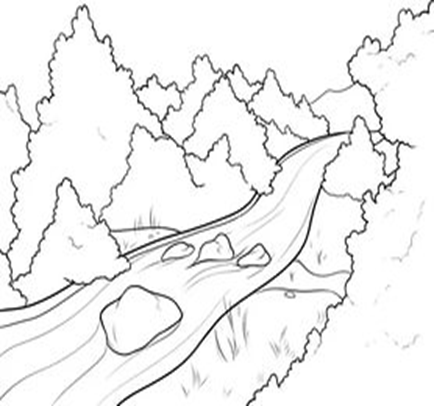 1.Организация начала занятия.  Различение на слух фраз , связанных с организацией занятия1.Кто сегодня дежурный?Виола сегодня дежурная.Виола:  Я сегодня дежурная.2. Какое сегодня число?- Сегодня третье февраля.3. Какой день недели сегодня?- Сегодня четверг.4. Какой день недели был вчера?- Вчера была среда.5. Какой день недели будет завтра?- Завтра будет пятница.6. Какой сейчас урок?- Сейчас урок развития речи.2.Определение темы занятия. Работа с табличками, с карточками.Зашифровано на доске слово Алания. Чтобы узнать тему урока нужно назвать фигуры и цвета.Что мы будем делать? Будем составлять картину по инструкциям, сравнивать, работать по картине. Потом будем рисовать картину и сравнивать.Работа по закрытой  картине.Ученик Учитель.-Какое время года?-Лето.- Какая погода?-Светит солнце.- Что на картине?Со(л)нце, небо, горы, река, деревья.-Где нарисовано солнце?Солнце сверху, посередине.- Горы какие?- Высокие, коричневые.- Река какая?- Река длинная, широкая, бурная, шумная.- Где нарисована река?-- Слева.- Как называется река?- В Тереке есть рыба?-Терек.Есть.- Где нарисованы деревья?-Деревья справа, внизу.- Деревья какие?-Высокие, зеленые.- Где нарисованы ёлки?- Елки слева, внизу.Какие елки?-Маленькие, зеленые.Зарисовка картины.УчительУченик- Возьмите цветные карандаши, альбомы.-Будем рисовать картину.- Что вы сделали?- Мы нарисовали картину.- Сейчас будем сравнивать ваши картины.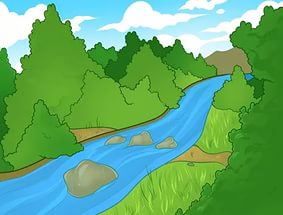 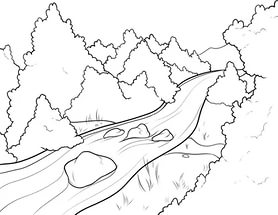 Что ты сделал(а) сегодня на занятии?Сегодня на занятии по развитию слухового восприятияя работал(а) по закрытой картине.составил(а)  вопросы к закрытой картине.записывал(а) краткие ответы учителя.нарисовал(а)  картинку.сравнил(а)  рисунок с картиной.сделал(а)  физминутку, артикуляционные упражнения.ответил(а)  на вопросы учителя.